Publicado en Málaga el 03/01/2018 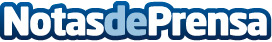 Ocio Hoteles presenta nuevas escapadas para 2018Ocio Hoteles comienza 2018 incorporando a sus servicios una sección de escapadas baratas a hoteles con plazas limitadas. Como sucede con otros servicios, la agencia de viajes online garantiza que son promociones a precios especiales sólo para socios que se publicarán a través de la web oficial y redes socialesDatos de contacto:LauraNota de prensa publicada en: https://www.notasdeprensa.es/ocio-hoteles-presenta-nuevas-escapadas-para Categorias: Nacional Entretenimiento Turismo http://www.notasdeprensa.es